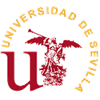 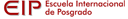 SOLICITUD DE EXPEDICIÓN DE DUPLICADO DE TÍTULOUNIVERSITARIO DE MÁSTER OFICIAL(Cumpliméntese en letra mayúscula, si se rellena a mano)EXPONE: Que tiene cursado y aprobados todos los créditos que constituyen los estudios de:SOLICITA: Le sea expedido duplicado de Título Universitario Oficial de Máster, previo pago de los derechos correspondientes.Marcar la opción correcta por:Opción A: Extravío, perdida o deterioro.Opción B: Modificación datos personales.En Sevilla. Fecha: Firma del Solicitante:SR. RECTOR MAGNÍFICO DE LA UNIVERSIDAD DE SEVILLADATOS DEL SOLICITANTEDATOS DEL SOLICITANTEDATOS DEL SOLICITANTEDATOS DEL SOLICITANTEApellidos:Nombre:NIF/NIE:Correo electrónico:Tfno.fijo:Tfno. Móvil:Domicilio:Localidad:Provincia:Código postalMÁSTERIMPORTANTE-El abono de los derechos de expedición del Título conlleva el cierre automático del expediente académico, sin posibilidad de presentarse a examen ni de ser calificado en asignaturas excedentes en las que se hubiera matriculado.-La solicitud de expedición del Título Universitario Oficial es IRRENUNCIABLE.-La retirada del duplicado del Título se comunicará a la DIRECCIÓN DE CORREO ELECTRÓNICO PERSONAL indicada. Es importante mantener actualizado este dato en la Secretaría del centro.Relación de la documentación que debe aportar junto con la solicitudFotocopias, sin recortar del D.N.I. o pasaporte (sólo extranjeros) en vigor (*).Acreditación de la condición de Familia Numerosa / Discapacidad (*).Original resguardo ingreso bancario (expedición duplicado título)*Se deberá aportar original y copia para su compulsa.